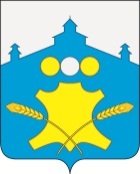 Земское собраниеБольшемурашкинского муниципального района Нижегородской области Р Е Ш Е Н И Е            10.01.2020 г.                                                                                № 02О внесении изменений в решение Земского собрания от 29.08.2019г. № 55 «Об утверждении Положения по оплате труда лиц, замещающих муниципальные должности в Большемурашкинском муниципальном районе Нижегородской области, осуществляющих свои полномочия на постоянной основе»В соответствии с частью 5 статьи 40 Федерального закона от 6 октября 2003 года № 131-ФЗ "Об общих принципах организации местного самоуправления в Российской Федерации", статьи 17 Закона Нижегородской области от 3 октября 2008 года № 133-З "О гарантиях осуществления полномочий депутата, члена выборного органа местного самоуправления, выборного должностного лица местного самоуправления в Нижегородской области", Законом Нижегородской области от 10 октября 2003 года № 93-З «О денежном содержании лиц, замещающих муниципальные должности в Нижегородской области», статьи 31 Устава Большемурашкинского муниципального района Нижегородской области,утвержденного решением Земского собрания от 10 декабря 2019года № 32, Земское собрание  Большемурашкинского муниципального района Нижегородской области  р е ш и л о:1.Внести изменения в  Положение об оплате труда лиц, замещающих муниципальные должности в Большемурашкинском муниципальном районе Нижегородской области, осуществляющих свои полномочия на постоянной основе, утвержденное решением Земского собрания от 29.08.2019 г. № 55( с изменениями от 28.11.2019г № 26):1.1.Дополнить в таблице пункта 3.1.1. строку следующего содержания:1.2.Дополнить в таблице пункта 3.3.1. строку следующего содержания: 1.3. В пункте 3.6.2 после слов  слов «распоряжения председателя Земского собрания по председателю контрольно-счетной инспекции» дополнить слова « и депутату Земского собрания».1.4. В пункте 3.7.2. после слов «председателя контрольно-счетной инспекции» дополнить  словами « и депутата Земского собрания».1.5. В пункте 3.8.1. после слов «рапоряжением главы местного самоуправления» дополнить словами  «и рапоряжением председателя Земского собрания».1.6.В пункте 3.8.3. после слов «председателя контрольно-счетной инспекции» дополнить словами  «и депутата Земского собрания».1.7. Допонить часть 3.10.  пункта 1  подпунктом б) следующего содержания:«б) двенадцати ежемесячных денежных вознаграждений депутату Земского собрания.»1.8. В части 3.10.пунта 3 , подпункта  б) после слов «председателя контрольно-счетной инспекции» дополнить словами  «и депутата Земского собрания».2.Настоящие решение подлежит опубликованию в районной газете «Знамя» и  вступает в законную силу со дня принятия.3.Контроль за исполнением настоящего решения возложить на комиссию по местному самоуправлению и общественным связям (председатель Лесникова Л.Ю.)Глава местного самоуправления	Н.А.БеляковДепутат Земского собрания19348Депутат Земского собрания100%Председатель Земского собрания                                                           С.И.Бобровских